MondayTuesdayWednesdayThursdayFriday2.  Bank Holiday. Nursery is closed today. Happy New Year!3.  Today we will be learning about Winter and observing the changes in the weather. We will be creating our own Winter Crafts.4.  Today we will be continuing to make our own Winter crafts. 5.  Today we will be exploring the Supertato story. 6.  Today we will be taking part in Supertato activities. 9.  This week is People Who Help Us Week. 10.  Today at 1.30pm one of our parents will be coming in to bake with the children.  We will also be going on a Church Visit at 10am. 11.  Today we will be having our Nativity Play. 12.  One of our parents is coming in today to talk about being a Dentist.13.  One of our parents is coming in today to talk about being a Doctor. 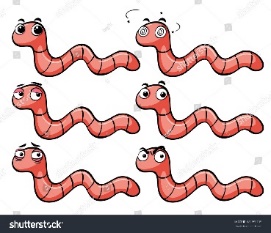 17.  Today we will be exploring the story of Super Worm.18.  Winnie the Pooh Day! Today we will be taking part in some Winnie the Pooh activities. 19.  Chinese New Year. Year of the Rabbit.20.  Chinese New Year Stay and Play. Join us between 5-6pm. 23.  National Handwriting Day. Today we will be taking part in lots of mark-making activities. 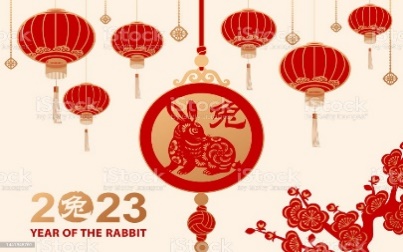 25.  Today we will be making Apple Donuts.   26.  Today is the Big Garden Bird Watch. We will be doing some Bird Watching in the garden.    27.  Lego Day! Today we will be exploring construction. 30.  National Story-telling Week. Today we will be retelling some of our favourite stories and taking part in story based activities. 31.  Zebra Day. Let’s explore black and white activities and make our own Zebra Crafts. 